Name______________________________________________________________________________________BHM project graphic organizerPerson you are researching about: ______________________________________________________________.    Intro paragraphFirst Main idea paragraph (early life) Second Main idea paragraph (what they are known for – inventions, achievements, interesting facts, personal philosophies) Third Main idea paragraph (impact on society – how did this person make the world a better place)Concluding paragraph: Topic sentence restated in new way, 3 main ideas restated, concluding sentenceModel of Introductory paragraph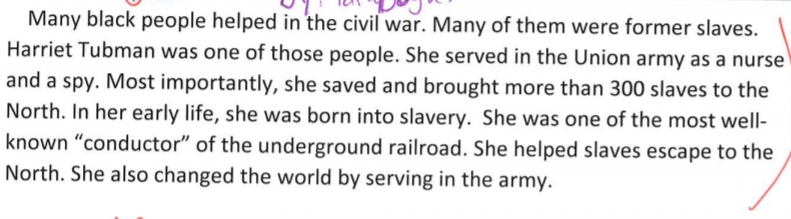 Expert Model: Main Idea Paragraph 1: Early Life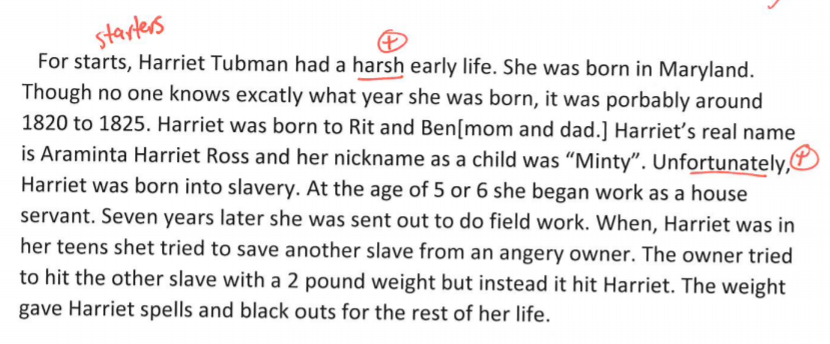 Expert Model: Main Idea Paragraph 2: What were they known for 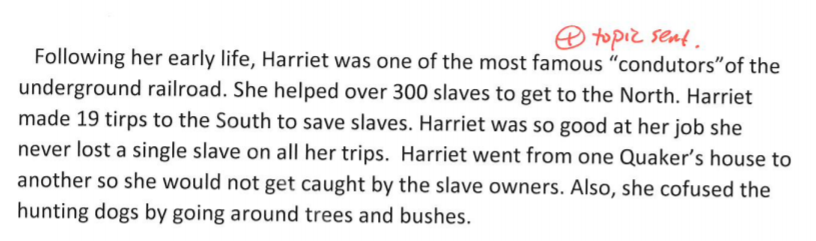 Expert Model: Main Idea Paragraph 3: Positive Impact on the world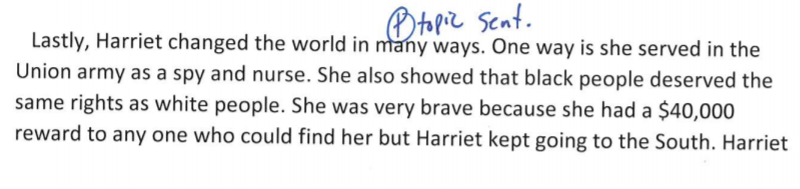 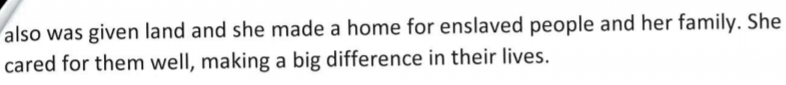 Expert Model: Conclusion 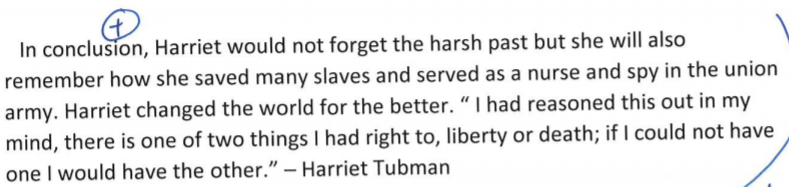 HookTopic sentenceMain idea 1Main idea 2Main idea 3Concluding sentenceTopic sentenceMain idea 1Main idea 2Main idea 3Concluding sentenceTopic sentenceMain idea 1Main idea 2Main idea 3Concluding sentenceTopic sentenceMain idea 1Main idea 2Main idea 3Concluding sentenceTopic sentence3 main ideas restatedConcluding sentence